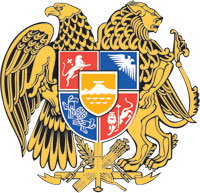 ՀԱՅԱՍՏԱՆԻ  ՀԱՆՐԱՊԵՏՈՒԹՅԱՆ  ԿԱՌԱՎԱՐՈՒԹՅՈՒՆ Ո  Ր  Ո  Շ  Ո Ւ  Մ16 սեպտեմբերի 2022 թվականի N – ԱՀԱՅԱՍՏԱՆԻ ՀԱՆՐԱՊԵՏՈՒԹՅԱՆ ԿԱՌԱՎԱՐՈՒԹՅԱՆ 2021 ԹՎԱԿԱՆԻ ՄԱՅԻՍԻ 6-Ի N 726-Ա ՈՐՈՇՄԱՆ ՄԵՋ ՓՈՓՈԽՈՒԹՅՈՒՆՆԵՐ ԿԱՏԱՐԵԼՈՒ ՄԱՍԻՆ--------------------------------------------------------------------------------------Ղեկավարվելով Նորմատիվ իրավական ակտերի մասին Հայաստանի Հանրապետության օրենքի 33-րդ և 34-րդ հոդվածների պահանջներով՝ Հայաստանի Հանրապետության կառավարությունը   ո ր ո շ ու մ   է.1. Հայաստանի Հանրապետության կառավարության 2021 թվականի մայիսի 6-ի Բնակելի տարածքներ նվիրելու մասին N 726-Ա որոշման հավելվածի 3-րդ կետի Մակերեսը (քառ. մ) սյունակում 21.9 թիվը փոխարինել 16.5 թվով, իսկ Սկզբնական արժեքը (դրամ) սյունակում 172,767.57 թիվը` 130,167.34 թվով:2. Հայաստանի Հանրապետության տարածքային կառավարման և ենթակառուցվածքների նախարարության պետական գույքի կառավարման կոմիտեի նախագահին՝ սույն որոշումն ուժի մեջ մտնելուց հետո երկամսյա ժամկետում կնքել 2022 թվականի փետրվարի 18-ի բնակելի տարածքի թիվ ԲՆ-14/022 նվիրատվության պայմանագրում սույն որոշումից բխող փոփոխություն կատարելու մասին համաձայնագիր՝ դրանում նախատեսելով, որ համաձայնագրի նոտարական վավերացման և համաձայնագրից ծագող գույքային իրավունքների պետական գրանցման ծախսերը ենթակա են իրականացման նվիրատուի միջոցների հաշվին:ՀԱՅԱՍՏԱՆԻ ՀԱՆՐԱՊԵՏՈՒԹՅԱՆ     ՎԱՐՉԱՊԵՏ					           Ն. ՓԱՇԻՆՅԱՆԵրևան